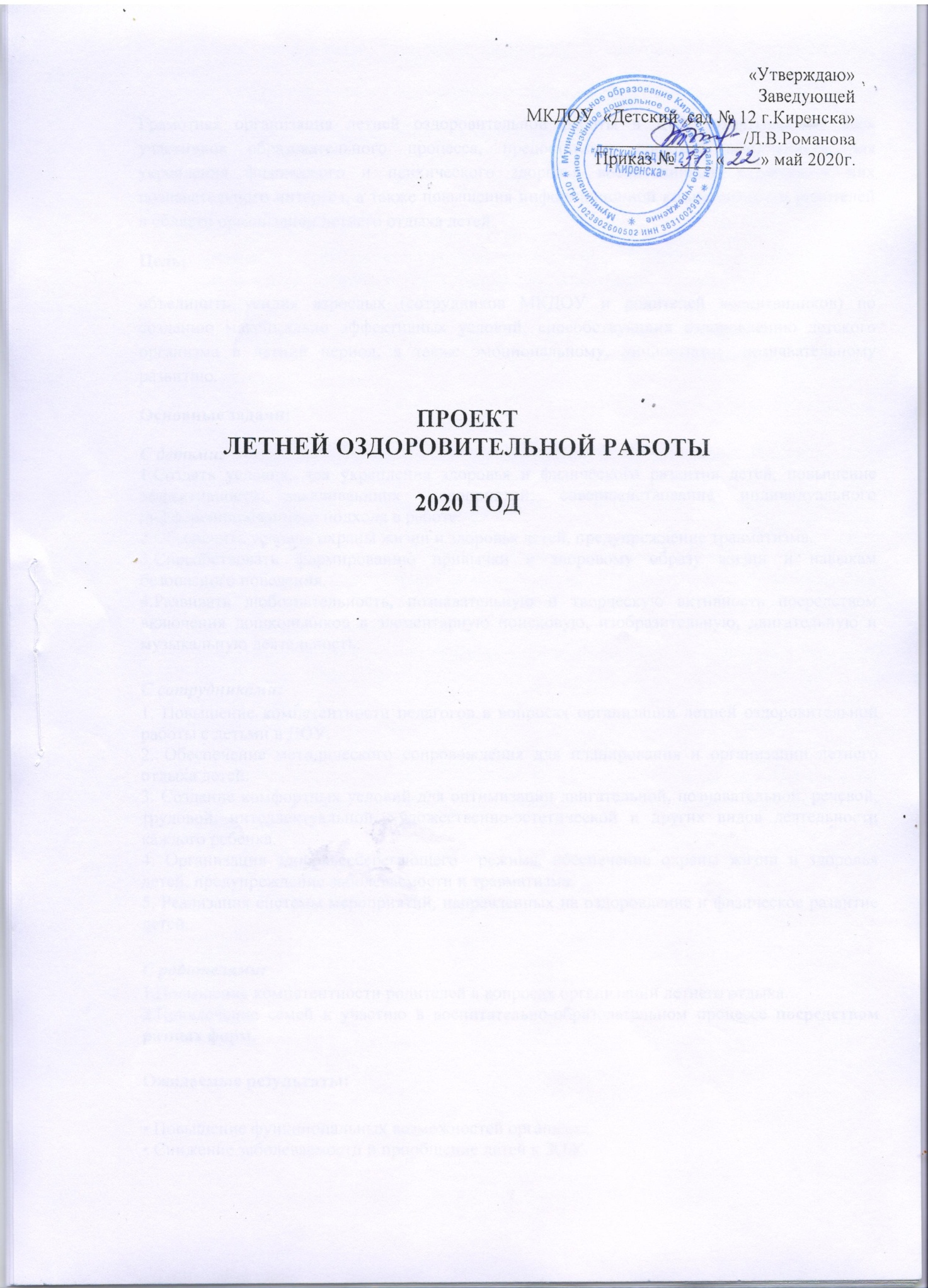 Грамотная организация летней оздоровительной работы в ДОУ, охватывающая всех участников образовательного процесса, предоставляет широкие возможности для укрепления физического и психического здоровья воспитанников, развития у них познавательного интереса, а также повышения информационной компетентности родителей в области организации летнего отдыха детей.Цель:объединить усилия взрослых (сотрудников МКДОУ и родителей воспитанников) по созданию максимально эффективных условий, способствующих оздоровлению детского организма в летний период, а также эмоциональному, личностному, познавательному развитию.Основные задачи:С детьми:1.Создать условия, для укрепления здоровья и физического развития детей, повышение эффективности закаливающих мероприятий, совершенствование индивидуального дифференцированного подхода в работе.2.Обеспечить условия охраны жизни и здоровья детей, предупреждение травматизма.3.Способствовать формированию привычки к здоровому образу жизни и навыкам безопасного поведения.4.Развивать любознательность, познавательную и творческую активность посредством включения дошкольников в элементарную поисковую, изобразительную, двигательную и музыкальную деятельность.С сотрудниками:1. Повышение компетентности педагогов в вопросах организации летней оздоровительной работы с детьми в ДОУ.2. Обеспечение методического сопровождения для планирования и организации летнего отдыха детей.3. Создание комфортных условий для оптимизации двигательной, познавательной, речевой, трудовой, интеллектуальной, художественно-эстетической и других видов деятельности каждого ребенка.4. Организация здоровьесберегающего режима, обеспечение охраны жизни и здоровья детей, предупреждение заболеваемости и травматизма.5. Реализация системы мероприятий, направленных на оздоровление и физическое развитие детей.С родителями:1.Повышение компетентности родителей в вопросах организации летнего отдыха.2.Привлечение семей к участию в воспитательно-образовательном процессепосредством разных форм.Ожидаемые результаты:• Повышение функциональных возможностей организма.• Снижение заболеваемости и приобщение детей к ЗОЖ.• Обогащение знаний детей, повышение их интереса к окружающему миру, творчеству, познанию.• Развитие интереса к природе, положительных эмоциональных отношений, желание беречь её и заботится о ней.• Формирование у детей привычки к здоровому образу жизни и развитие навыков безопасного поведения.Нормативно-правовая база:Проведение профилактических, закаливающих и оздоровительных мероприятий с детьми в летний период регламентирует нормативные документы: Конвенция о правах ребенка Конституция РФ от 12.12.93 (ст. 38,41,42,43);Федеральный закон от 24.07.98 №124-фз «Об основных гарантиях прав ребенка в Российской Федерации»;Федеральный закон от 29 декабря 2012 г. № 273-ФЗ «Об образовании в Российской Федерации»;Приказ Минобразования России от 16.07.02 № 2715, Минздрава России № 227, Госкомспорта России № 166, Российской академии образования № 19 «О совершенствовании процесса физического воспитания в образовательных учреждениях Российской Федерации»;СанПиН 2.4.1.3049-13 «Санитарно-эпидемиологические требования к устройству, содержанию и организации режима работы в дошкольных образовательных организациях» (постановление Главного государственного санитарного врача Российской Федерации от 15 мая 2013 г. № 26);Инструкция по организации охраны жизни и здоровья детей в детских садах и на детских площадках (1980); ФГОС ДО; Программа  развития ДОУ;Основная общеобразовательная  программа дошкольного образования;Приказ Минздрава России от 04.04.03 № 139 «Об утверждении инструкции по внедрению оздоровительных технологий в деятельность образовательных учрежденийИнструкции по организации охраны жизни и здоровья детей в детских садах и на детских площадках  Локальные акты ДОУ.Организационно-подготовительная работа по подготовке к ЛОР2020  (Май)Особенности организации воспитательно - образовательного процесса  Физкультурно-оздоровительная работаПлан контроля Профилактическая работаРабота с родителямиМетодическая работаАдминистративно-хозяйственная работаВиды и формы педагогической деятельности ОРГАНИЗАЦИЯ ЖИЗНИ ДЕТЕЙ В ЛЕТНИЙ ОЗДОРОВИТЕЛЬНЫЙ ПЕРИОДЦель: Комфортная организация режимных моментов с учетом летнего периода, способствующая удовлетворению ребенка в движении, обеспечению условий для преобладания положительных эмоциональных впечатлений, достаточному сну, укреплению здоровья.Режим дня на летний оздоровительный периодФизкультурно – оздоровительная работа1. Методы закаливания2. Профилактические мероприятияФормы оздоровительных мероприятийОрганизация двигательного режимаЦель: Общее оздоровление и укрепление детского организма, развитие физических качеств, умственной работоспособности, улучшение деятельности сердечно-сосудистой и дыхательной систем, обеспечение психологической безопасности ребенка. Задачи по образовательным областям ФИЗИЧЕСКОЕ РАЗВИТИЕМладший, средний и старший дошкольный возраст:1.Продолжить работу по укреплению здоровья; совершенствованию функциональных возможностей детского организма; развитию двигательных способностей и качества (ловкости, быстроты, силы, гибкости и др.)2.Формировать потребность в ежедневной двигательной активности; продолжить знакомить детей дошкольного возраста с доступными способами укрепления здоровья.3.Обеспечить охрану здоровья и жизни детей:-формировать чувство осторожности, прививать знание основ безопасности;-помочь детям осознать, что здоровье является главной ценностью каждого человека.СОЦИАЛЬНО – КОММУНИКАТИВНОЕ РАЗВИТИЕМладший и средний дошкольный возраст:1.Воспитывать интерес, внимание и доброжелательное отношение к окружающим.2.Развивать речь и речевое общение, стимулировать проявление собственной речевой активности.Старший дошкольный возраст:1.Развивать социальные мотивы, способствующие налаживанию межличностных отношений.2. Воспитывать этически ценные способов общения.3. Развивать самосознание.4. Воспитывать у ребенка уважение к себе и окружающим его людям.5.Развивать речевое общение, содействовать налаживанию диалогического общения детей в совместных играх и самостоятельной деятельности.ПОЗНАВАТЕЛЬНОЕ РАЗВИТИЕМладший и средний дошкольный возраст:1.Расширять познание окружающего мира, посредством представлений о природе и человеке. Формировать основы экологического воспитания.2.Обогащать представления детей об окружающей действительность, предметах быта.Старший дошкольный возраст:1.Продолжать развивать устойчивый интерес к живым и неживым объектам и явлениям, умение наблюдать. Формировать элементарные представления о взаимосвязях и взаимодействии живых организмов со средой обитания, устанавливать причинно-следственные связи и представления о различных состояниях веществ и т.д.2.Обобщать представления детей о процессах производства и потребления продуктов питания, одежды, предметов домашнего хозяйства и др. Закрепить знания о действиях в различных чрезвычайных ситуациях «ОБЖ».3.Продолжать приобщать детей к прошлому и настоящему своей культуры и явлениям других культур, воспитывать чувство любви к Родине, своему родному краю и т.д..Для всех возрастных группКонструирование - закрепление знаний о цвете, форме, пространственных характеристиках; продолжить формировать обобщенные представления о конструируемых объектах и способах конструирования; развивать поисковую деятельность и экспериментирования.ХУДОЖЕСТВЕННО – ЭСТЕТИЧЕСКО РАЗВИТИЕМладший и средний дошкольный возраст:1.Художественная литература - развивать способность слушать литературные произведения различных жанров и тематике; принимать участие в рассказывании знакомых произведения; обогащать литературными образами игровую и другие виды деятельности.2.Изобразительное искусство - формировать умение экспериментировать и создавать простейшие изображения, побуждать к самостоятельной передаче образов предметов.3.Музыка - развивать умение внимательно слушать музыкальные произведения, определять жанр; использовать музыкальные образы в разных видах деятельности и т.д.Старший дошкольный возраст:1.Художественная литература - продолжить приобщению детей к высокохудожественной литературе, формированию запаса художественных впечатлений, развитию выразительной речи и т.д.2.Изобразительное искусство - продолжить развивать способность к изобразительной деятельности, воображение и творчество. Художественно-декоративная деятельность - воспитывать эстетическое отношение к природному окружению и дизайну своего быта.3.Музыка - продолжить формировать запас музыкальных впечатлений, использовать их в разных видах деятельности.РЕЧЕВОЕ РАЗВИТИЕМладший и средний дошкольный возраст:1.Развивать речь и речевое общение, стимулировать проявление собственной речевой активности.2. Вызвать желание выражать впечатления речевыми и неречевыми средствами, разговаривать о прочитанном.3.Воспитывать у детей речевые формы вежливого общения, использование дружелюбного, спокойного тона общения.4.Пользоваться элементарными формами объяснительной речи.5.Самостоятельно пересказывать небольшие литературные произведения в форме игры-драматизации, показа настольного театра6. Выразительно читать стихи, используя средства интонационной речевой выразительности (силу голоса, интонацию, ритм и темп речиСтарший дошкольный возраст:1. Развивать речевое общение, содействовать налаживанию диалогического общения детей в совместных играх и самостоятельной деятельности.2. Формировать умение пересказывать литературные произведения самостоятельно, правильно передавая идею и содержание, выразительно воспроизводя диалоги действующих лиц.3. Проявлять интерес к самостоятельному сочинению, создавать разнообразные виды творческих рассказов.4. Использовать в речи средства интонационной выразительности: регулировать громкость голоса, темп речи, интонацию.5. Рассказывать об участии в экспериментировании, комментирование своих действий в процессе деятельности и их оценка.Организованная деятельности детей в летний оздоровительный период*Образовательная область «Физическое развитие» - проводится на улице приблагоприятных погодных условиях (двигательная деятельность).*Образовательная область «Художественно–эстетическое развитие» чередуется лепка/рисование  (продуктивная деятельность)* «Чтение художественной литературы»-ежедневно согласно режиму.Тематические недели для подготовительной и старшей группТематические недели для средней, и первой второй младшей группПлан развлечений на летоСодержаниеОтветственныеРабочее совещание  «Подготовка ДОУ к летнему периоду»Заведующая,ст. воспитательИнструктаж по охране жизни и здоровья детей.Ст. воспитательКонсультация «Особенности планирования воспитательно-образовательного процесса в летний период».Ст. воспитательОформление рекомендаций «Организация летней оздоровительной работы в ДОУ в период пандемии».Ст. воспитательСистематизация материалов по работе летом по разделам: физкультурно-оздоровительная работа;основы безопасного поведения;познавательные игры;элементарная опытническая деятельность;художественно-эстетическое воспитание.Ст. воспитатель,воспитателиРазработка сценариев музыкальных развлечений и тематических праздников.Воспитатели группОформление информационных стендов для родителей (режим дня, рекомендации по закаливанию, познавательному развитию детей в летний период).Ст. воспитатель,воспитатели                        Анализ предметно-пространственной развивающей среды в группахСт. воспитатель,воспитателиОперативное совещаниеЗаведующая,ст. воспитательзавхозОсобенности организацииОтветственные1.Увеличить длительность пребывания детей на свежем воздухе в течение всего дня, с этой целью прием осуществлять на участках, увеличить длительность прогулок.2.Утреннюю гимнастику и физкультурные занятия проводить на свежем воздухе в облегченной одежде.3.Ежедневно проводить тематические наблюдения, труд в природе, организовывать элементарную опытническую деятельность.4.С учетом погодных условий проводить игры с водой и песком.5.В ходе свободной деятельности детей организовывать на участке творческие игры: сюжетно-ролевые, театрализованные, конструктивные.		ВоспитателиСодержание работыСрокиОтветственныеРабота с детьми1.Организация трехразовой прогулки.2.Прием детей на улице.3.Утренняя гимнастика на свежем воздухе(на прогулочных участках).4.Занятия физической культурой на улице.5.Гимнастика после сна.6.Проведение закаливающих процедур:- воздушные ванны;- босохождение;- полоскание полости рта кипяченой водой;- сон без маек.постоянноВоспитатели, инструктор по физ. культуреОздоровление и питание детей-расширенный ассортимент овощных блюд за счет сезонных овощей и разнообразие фруктовпостоянноЗаведующая,завхоз,медсестраСодержание работыСрокиОтветственные1. Тематическая проверка готовности ДОУ к летнему периоду по вопросам:подготовка детских площадок ДОУ к ЛОП;создание условий для игр детей на площадках;озеленение детских площадок и территории ДОУ;наглядная информация для родителей. ИюньЗаведующая,ст. воспитатель,Завхоз2. Выполнение инструкции по охране жизни и здоровья детей на прогулке.В течение ЛОПЗаведующая,ст. воспитатель,завхоз3. «Организация двигательной деятельности детей»В течении ЛОПВоспитатели4. Создание условий в группах и на детских площадках, обеспечивающих охрану жизни и здоровья детейВ течении ЛОПЗаведующая,завхоз,ст. воспитатель5. Проведение закаливающих мероприятий, учет индивидуальных особенностей детей.В течении ЛОПВоспитатели6. Выполнение режима дня, своевременность проведения всех режимных моментов и их длительность.В течении ЛОП, периодическиВоспитатели,                      ст. воспитатель7.Организация питания: витаминизация, контроль калорийности пищи.В течении ЛОП периодическиЗаведующая, завхоз, медсестра, повар 8.Создание условий для благополучного прохождения адаптационного периода вновь поступивших детей(по ситуации).Август-сентябрьЗаведующий ДОУ,воспитатели9.Готовность детских площадок для прогулок с детьмиЕжедневноЗавхоз ответственный по ОТ,ст. воспитатель,воспитателиСодержание работыСрокиОтветственныеИнструктаж с сотрудниками детского сада:Организация охраны жизни и здоровья детей.Предупреждение детского травматизма ДТП.Предупреждение отравления детей ядовитыми растениями и грибами.Оказание первой доврачебной помощи пострадавшему.Профилактика пищевых отравлений и кишечных инфекций.Охрана труда и выполнению требований ТБ на рабочем месте. ИюньЗаведующая,                 завхоз,ст. воспитательБеседы и консультации для воспитателей:Рекомендации по коронавирусной инфекции.Правильная организация закаливающих процедур.Оказание первой помощи. ИюньЗаведующая, медицинская сестра, ст. воспитатель.Оформление стендовой информации:«Мероприятия по профилактике коронавирусной  инфекции «COVID-19».«Профилактика кишечной инфекции».«Укусы клещей».«Правильное питание. Витамины»«Ядовитые растения».«Здоровые зубы».«Солнечный удар».«Закаливание детей в летний период» В течении ЛОПСт. воспитатель,воспитатели.№ п\пСодержание работыСрокиОтветственные1.Информационная деятельность:оформление информационных стендов по организации активного отдыха детей в летний период;оформление информационных стендов по ОБЖ, ЗОЖ. В течении ЛОП (регулярно)Воспитатели, завхоз,ст. воспитатель2.Консультации и беседы:Групповые консультации:- «Обеспечение безопасности ребенка в летний период»- «Дети на дороге или как учить детей осторожности» Индивидуальные консультации: по проблемам воспитания детей.- Просветительская работа (памятки, рекомендации)В течениеЛОПСт. воспитатель, воспитатели3.Оформление родительских выносных стендов по летней тематике.Оформление памяток для родителей.В течении ЛОПСт. воспитатель,воспитатели4.Совместная деятельность детского сада и семьи:организация выставок, конкурсов в детском саду с использованием ИКТ технологий. В теченииЛОПЗаведующая,ст. воспитатель,воспитателиМероприятияСрокОтветственные1. Систематизация материалов в методическом кабинетеИюль, августСт. воспитатель2. Индивидуальные консультации по запросампедагоговВ теченииЛОПСт. воспитатель3. Подведение итогов летней – оздоровительной работыАвгустЗаведующая,ст. воспитатель4.Подготовка  предметно – развивающей среды с учетом «Основной общеобразовательной программы дошкольного образования  МКДОУ «Детский сад №12»(косметический ремонт групп, мест общего пользования)Июнь-август Ст. воспитатель5.Пополнение сайта детского сад информационными и консультативными материалами.Июнь- АвгустСт. воспитатель6. Разработка  проекта годового плана на 2020-2021 на основе аналитического отчета педагогов, данных результатов работы и современных концепций образования.Июнь-августСт. воспитатель7. Подготовка педсовета на тему: «Итоги летней оздоровительной работы».АвгустСт. воспитатель8. Работа методического кабинета:- Выставка «Методическая и художественная литература для работы с детьми в летний период». - Методические разработки праздников, развлечений, выставок, конкурсов, соревнований.- Изготовление и подбор атрибутов для игровой деятельности детей.- Подбор информационного материала для родительского уголка.В теченииЛОПСт. воспитатель педагогический коллективСодержаниеСрокиОтветственные1. Внутренняя приемка территории ДОУ к летне-оздоровительному периодуМайЗаведующая2. Инструктаж сотрудников ДОУ:по охране жизни и здоровья детей;по технике безопасности;по противопожарной безопасностиМайЗаведующая, ответственный по охране труда, ст.воспитатель,            завхоз 3. Организовать:уход за цветочно-декоративными культурамиежедневный полив участка;покраску оборудования на детских площадках;ремонт детских построек и оборудования;косметических ремонт помещений  к 01.08.2020г  В течении ЛОПЗавхоз, ст. воспитательвоспитателиСодержаниеВозрастная группаСрокиОтветственные1. Работа с детьми по предупреждению бытового и дорожного травматизма (беседы, игры просмотр презентаций и видеороликов, рассматривание иллюстративного материала)Все возрастные группыВ течении ЛОРВоспитатели2. Познавательно – исследовательская деятельность с детьми на прогулкеВсе возрастные группыВ течении ЛОРВоспитатели3. Проведение бесед познавательного характера:«Осторожно грипп, короновирус!» (Пг, Сг). «Чистота-залог здоровья» (Пг,Сг).«Микробы и вирусы –ужасные вредилусы»-(Ср г, 2 мл гр). «Солнце, воздух и вода – наши лучшие друзья!» (все группы)«Огонь – друг, огонь – враг!» (2 мл г,  Ср г, Ст г,  Пг).«Школа пешеходных наук» (Ст г, П.гр.)«На улице – не в комнате, о том, ребята, помните» (все группы)«Ядовитые растения и грибы» (все группы).Все возрастные группыВ течении ЛОРВоспитатели4. Организация и проведение проектной исследовательской деятельности с детьми старшего  дошкольного возраста. Средний/старший дошкольный возрастВ течении ЛОРСт. воспитатель, воспитатели5. Индивидуальная работа с детьми  в разных видах деятельностиВсе возрастные группыВ течении ЛОРВоспитатели6. Организация работы по дальнейшему изучению правил дорожного движения детьми (игры, беседы, просмотр презентаций и видеороликов, рассматривание иллюстративного материала) Все возрастные группыВ течении ЛОРСт. воспитатель, воспитатели                 7. Организация выставок детских рисунков, поделок  (в рамках тематических недель)Все возрастные группыВ течении ЛОРСт. воспитатель, воспитатели8. Организация   детско-взрослых проектов  (по запросу  детей в рамках тематических недель)Все возрастные группыВ течении ЛОПСт. воспитатель, воспитатели, 9. Организация театрализованной деятельности, спортивных праздников, тематических развлечений (по  возрастным  группам)Все возрастные группыВСоответствиистематикой летнихмесяцевВоспитатели10. Организация тематического планирования воспитательно-образовательной работы в ЛОПВсе возрастные группыВ течении ЛОРВоспитатели№РежимныемоментыПервая младшаягруппаВторая младшаягруппаСредняягруппаСтаршая группаПодгото-вительнаягруппа1Прием детей, осмотр, самостоятельная  деятельность детей, игры , дежурство7.30-8.107.30-8.207.30-8.257.30-8.107.30 -8.152Утренняя гимнастика, пробежка, элементы ритмики.8.10-8.208.20-8.308.25-8.358.10-8.258.15-8.303Подготовка к завтраку, завтрак8.20-8.458.30-8.458.35-8.508.25-8.508.30-8.504Игры,  подготовка к организованной образовательной   деятельности 8.45-9.208.45-9.208.50-9.208.50-9.208.50-9.205Организованная образовательная деятельность 9.20-9.30(1подгруппа)5 мин., перерыв9.35-9.45(2 подгруппа)9.20-9.359.20-9.409.20-9.459.20-9.506Самостоятельная деятельность, личная гигиена 9.30-10.009.35-10.009.40-10.009.45-10.009.50-10.007Дополнительный завтрак (сок, фрукты)10.00-10.1510.00-10.1510.00-10.1510.00-10.1510.00-10.158Игры, подготовка к прогулке, прогулка (наблюдения, игры, труд, спортивные игры) 10.15-11.1510.15-12.0010.15 – 12.1010.15-12.2510.15-12.359Возвращение с прогулки, самостоятельная деятельность11.15-11.3512.00-12.2012.10-12.2512.25-12.4012.35-12.4510Подготовка к обедуОбед 11.35-12.1012.20-12.5012.25-12.5012.40-13.1012.45-13.1511Подготовка ко снуДневной сон12.10-15.1012.50-15.0012.50-15.1013.10-15.0013.15-15.0012Подъём, воздушно-водные процедуры, самостоятельная деятельность15.10-15.2015.00-15.2515.10-15.3015.00-15.2515.00-15.2513Подготовка к полдникуПолдник 15.20-15.3515.25-15.4515.30-16.0015.25-15.4015.25-15.4014Самостоятельная   и совместная деятельность детей и воспитателяЧтение художественной литературыИгры-занятия по подгруппам15.35-15.4515.50-16.00по  подгруппам15.45 - 16.3016.00-16.3015.40 - 16.2015.40- 16.3015Подготовка к прогулкеПрогулка 16.00-16.4516.20-17.3016.30-16.5016.50-17.3016.30-16.4516.45-17.3016.20-16.3016.30-17.3016.30-16.4516.45-17.301.Солнечные и воздушные ванныЕжедневно2.Обливание ногЕжедневно3.Обширное умываниеЕжедневно4.Бодрящая гимнастика (после сна)Ежедневно5.Хождение босикомЕжедневно1.Строгое выполнение санитарно-гигиенического режима в ДОУЕжедневно2.Включение в меню свежих овощей, фруктов, соков.Ежедневно3.«С» витаминизацияЕжедневно4.Беседа с родителями о ЗОЖ и ОБЖВ течение ЛОП (регулярно)Формы работыФормы работыСодержание  занятийУсловия организацииУсловия организацииУсловия организацииОтветственный  МестоМестоМестоВремяПродолжительность мин 112345 6Утренняя гимнастикаЦель проведения — повышение функционального состояния и работоспособности организма, развитие моторики, формирование правильной осанки, предупреждение плоскостопияУтренняя гимнастикаЦель проведения — повышение функционального состояния и работоспособности организма, развитие моторики, формирование правильной осанки, предупреждение плоскостопияТрадиционная гимнастика(включает простые гимнастические упражнения с обязательным введением дыхательных упражнений):• с предметами и без предметов;• на формирование правильной осанки;• на формирование свода стопы;• имитационного характера;• с использованием крупных модулей.Коррекционная гимнастика (включение в комплекс 3—4 специальных упражнений в соответствии с характером отклонений или нарушений в развитии детей)На воздухеЕжедневно перед завтраком6ВоспитательЗанятие по физической культуреЭто основная форма организованного, систематического обучения детей физическим упражнениям. Организация занятий должна исключать возможность перегрузки детей, не допускать их переутомления или нарушения деятельности физиологических процессов и структур организма, в частности костно-мышечной и сердечно-сосудистой как наиболее нагружаемых при физических упражненияхУпражнения подбираются в зависимости от задач занятия, от возраста, физического развития и состояния здоровья детей, физкультурного оборудования и пр. Виды занятий: традиционное, сюжетное (игровое), коррекционно-развивающее (включение специальных упражнений в соответствии с характером отклонений или нарушений в развитии детей). Используются организованные формы занятий с включением подвижных игр, прогулки, экскурсии, праздники, развлеченияНа воздухе3 раза в неделю, в часы наименьшей инсоляции (до наступления жары или после ее спада)15-20 мин.ВоспитательПодвижные игрыРекомендуются игры средней и малой подвижности. Выбор игры зависит от педагогических задач, подготовленности, индивидуальных особенностей детей.Виды игр:Сюжетные (использование при объяснении крошки-сказки или сюжетного рассказа);несюжетные с элементами соревнований на разных этапах разучивания (новые, углубленно разучиваемые,  на этапах закрепления и совершенствования);народныеНа воздухеЕжедневно, в часы наименьшей инсоляции10-20 мин.ВоспитательДвигательные разминки(физминутки, динамические паузы).Выбор зависит от интенсивности и вида предыдущей деятельности.Варианты:• упражнения на развитие мелкой моторики;•  ритмические движения:•  упражнения на внимание и координацию дви-жений:• упражнения в равновесии:•  упражнения для активизации работы глазных мышц•   гимнастика расслабления:• корригирующие упражнения                  (в соответствии с характером отклонений или нарушений в развитии детей):• упражнения на формирование правильной осанки.• упражнения на формирование свода стопыНа воздухеЕжедневно, в часы наименьшей инсоляции6 мин.ВоспитательГимнастика пробужденияГимнастика сюжетно-игрового характера "Сон ушел. Пора вставать. Ножки, ручки всем размять"СпальняЕжедневно после дневного сна3-5 мин.ВоспитательГимнастика после дневного снаРазминка после сна с использованием упражнений:• с предметами и без предметов• на формирование правильной осанки•  на формирование свода стопы• имитационного характера• сюжетные или игровые• на развитие мелкой моторики• на координацию движений• в равновесииГрупповое помещениеЕжедневно после дневного сна7-10 минВоспитательЗакаливающие мероприятияСистема мероприятий  с учетом состояния (физического развития, индивидуальных) особенностей детей:• элементы закаливания в повседневной жизни (умывание прохладной водой, проветривание помещений, обтирание)• закаливающие мероприятия в сочетании с физическими упражнениями (правильно организованная прогулка, солнечные и водные процедуры в сочетании с физическими упражнениями) С учетом специфики закаливающего мероприятияПо плану и в зависимости от характера закаливающего мероприятияВ зависимости от индивидуальных особенностей детейВоспитательИндивидуальная работа в режиме дняДоводится с отдельными детьми или по подгруппам с целью стимулирования к двигательной активности, самостоятельным играм и упражнениям. Предусматривает оказание помощи детям, неусвоившим программный материал на занятиях, имеющим нарушения в развитии. Содействует укреплению здоровья и улучшению физического развития ослабленных детей, исправлению дефектов осанки.Группа, участокУстанавливаются индивидуальноУстанавливаются индивидуальноВоспитательПраздники, досуг, развлеченияСпособствуют закреплению полученных навыков активизации физиологических процессов в организме под влиянием усиленной двигательной активности в сочетании с эмоциями На воздухе, в группе1 раз в неделюНе более 30 минВоспитательФормы организацииМладшая группаМладшая группаСредняя группаСредняя группаСтаршая группаПодготовительная группаПодготовительная группаОрганизованная деятельность6 ч. в нед.6 ч. в нед.8 ч. в нед.8 ч. в нед.10ч. в нед.10 ч. в нед.10 ч. в нед.Утренняя гимнастика8 –10 мин8 –10 мин8 –10 мин8 –10 мин10мин10– 12 мин10– 12 минГимнастика после сна5 – 8 мин5 – 8 мин5 – 10 мин5 – 10 мин6 –10 мин8 – 10 мин8 – 10 минПодвижные игрыНе менее2-4 раз вдень по6-10 мин.Не менее2-4 раз вдень по6-10 мин.Не менее2-4 раз вдень по10 – 15 мин.Не менее2-4 раз вдень по10 – 15 мин.Не менее2-4 раз вдень по15 –20 минНе менее2-4 раз вдень по15 – 20 мин.Не менее2-4 раз вдень по15 – 20 мин.Спортивные игрыЦеленаправленное обучение на каждой прогулкеЦеленаправленное обучение на каждой прогулкеЦеленаправленное обучение на каждой прогулкеЦеленаправленное обучение на каждой прогулкеЦеленаправленное обучение на каждой прогулкеЦеленаправленное обучение на каждой прогулкеЦеленаправленное обучение на каждой прогулкеСпортивные упражнения10 мин10 мин10 мин15 мин15 мин15 мин20 минФизкультурные упражнения на прогулке (ежедневно)10 –12 мин10 –12 мин10 –12 мин0 –15мин0 –15мин0 –15мин10 – 15 минСпортивные развлечения (1-2 раза в месяц)20 мин30 мин30 мин30 мин30 мин30 мин40 – 50 минСпортивные праздники__40 мин40 мин60 – 90 мин60 – 90 мин60 – 90 мин60 – 90 минСамостоятельная двигательная деятельностьСамостоятельная двигательная деятельностьСамостоятельная двигательная деятельностьСамостоятельная двигательная деятельностьНа протяжении всей неделиНа протяжении всей неделиНа протяжении всей неделиНа протяжении всей недели №1 Младшая группа2 Младшая группаСредняягруппаСтаршая группаПодготовительная группапонедельникХудожественно-  эстетическое развитие(рисование)Художественно– эстетическое развитие(рисование)Художественно– эстетическое развитие(рисование)Художественно– эстетическое развитие(рисование)Художественно– эстетическое развитие(рисование)вторник*Физическое развитие                 (Двигательная деятельность) *Физическое развитие    Двигательная деятельность) *Физическое развитие(Двигательная деятельность)*Физическое развитие       (Двигательная деятельность)*Физическое развитие       (Двигательная деятельность)средаХудожественно-  эстетическое развитие(лепка)Художественно– эстетическое развитие(лепка)Художественно– эстетическое развитие(лепка)Художественно– эстетическое развитие(лепка)Художественно– эстетическое развитие(лепка)четверг*Физическое развитие        (Двигательная деятельность)*Физическое развитие        (Двигательная деятельность)*Физическое развитие   ( Двигательная деятельность)*Физическое развитие       ( Двигательная деятельность)*Физическое развитие          (Двигательная деятельность)пятницаХудожественно-  эстетическое развитие(музыка)Художественно– эстетическое развитие(музыка)Художественно– эстетическое развитие(музыка)Художественно– эстетическое развитие(музыка)Художественно– эстетическое развитие(музыка)ПериодТема неделиОтветственные		ИЮНЬ		ИЮНЬ		ИЮНЬ1неделя 01.06-05.06«Солнце, воздух и вода наши лучшие друзья»Воспитатели2 неделя08.06-11.06«Мир полон сказок и чудес»Воспитатели3 неделя08.06-11.06«День России» Воспитатели4 неделя15.06-19.06«Мир полон сказок и чудес»Воспитатели5 неделя22.06-26.06«Чудеса своими руками»ВоспитателиИЮЛЬИЮЛЬИЮЛЬ1 неделя29.06-03.07«Экологическая неделя»Воспитатели2 неделя06.07- 10.07«Неделя семьи»Воспитатели3 неделя13.07-17.07«Раз, два, раз два начинается игра!»Воспитатели4 неделя20.07-24.07«Театральная неделя»Воспитатели5 неделя27.07-31.07«Неделя безопасности»ВоспитателиАВГУСТАВГУСТАВГУСТ1 неделя03.08-07.08«Летняя спартакиада»Воспитатели2 неделя10.08-14.08«В мире животных»Воспитатели3 неделя17.08-21.08«Урожайная»Воспитатели4 неделя24.08-28.08«Вот и лето прошло »ВоспитательПериодТема неделиОтветственныеИЮНЬИЮНЬИЮНЬ1неделя 01.06-05.06«Солнце, воздух и вода наши лучшие друзья»Воспитатели2 неделя08.06-11.06«Мир полон сказок и чудес»Воспитатели3 неделя08.06-11.06«День берёзки»»Воспитатели4 неделя15.06-19.06«Чудеса своими руками»ВоспитателиИЮЛЬ ИЮЛЬ ИЮЛЬ 1 неделя29.06-03.07«Экологическая неделя»Воспитатели2 неделя06.07- 10.07«Неделя семьи»Воспитатели3 неделя13.07-17.07«Раз, два, раз два начинается игра!»Воспитатели4 неделя20.07-24.07«Театральная неделя»Воспитатели5 неделя27.07-31.07«Неделя безопасности»ВоспитателиАВГУСТАВГУСТАВГУСТ1 неделя03.08-07.08«Летняя спартакиада»Воспитатели2 неделя10.08-14.08«В мире животных»Воспитатели3 неделя17.08-21.08«Урожайная»Воспитатели4 неделя24.08-28.08«Вот и лето прошло»Воспитатели№Старшая, подготовительная группыСтаршая, подготовительная группыСредняя, вторая и первая младшие группыСрокиОтветственныеИЮНЬИЮНЬИЮНЬИЮНЬИЮНЬИЮНЬ1Летний праздник ко Дню защиты детей «Мы встречаем праздник лета –праздник солнца, праздник света!» Летний праздник ко Дню защиты детей «Мы встречаем праздник лета –праздник солнца, праздник света!» Летний праздник ко Дню защиты детей «Мы встречаем праздник лета –праздник солнца, праздник света!»1 неделя1 июняВоспитатели2Литературный  досуг–викторина «Сказки наши друзья» (сказки Пушкина А.С.)Литературный  досуг–викторина «Сказки наши друзья» (сказки Пушкина А.С.)Литературный праздник –викторина «Сказки наши друзья»(русские народные) 2 неделя5 июняВоспитатели3Виртуальная экскурсия  по РоссииВиртуальная экскурсия  по РоссииРазвлечение «Мы вокруг березки встанем в хоровод»3 неделя11 июняВоспитатели4«Праздник бантиков, панам и шляпок»«Праздник бантиков, панам и шляпок»«Праздник бантиков, панам и шляпок» 4 неделя26 июняВоспитателиИЮЛЬИЮЛЬИЮЛЬИЮЛЬИЮЛЬИЮЛЬ1Экологический квест«Земля наш общий дом» (охрана природы)Экологический квест«Земля наш общий дом» (охрана природы)Экологическая игра «Прогулка в лес»(правила поведения»1 неделяС 29.06-03.07Воспитатели2Развлечение«Волшебная ромашка»Развлечение«Волшебная ромашка»Развлечение «Волшебная ромашка»2 неделя8 июляВоспитатели3Сюжетно-ролевая игра по выбору  детейСюжетно-ролевая игра по выбору  детейИгровая ситуация сюжетная3 неделяС 13.07- 17.07Воспитатели4Драматизация сказки детьмиДраматизация сказки детьмиДраматизация сказки4 неделя20.07-24.07Воспитатели5Развлечение « В стране Пешеходных наук»  Развлечение « В стране Пешеходных наук»  Развлечение « В гостях у  Светофорика»5 неделя27.07-31.07ВоспитателиАВГУСТАВГУСТАВГУСТАВГУСТАВГУСТАВГУСТ1Эстафеты с элементами спортивных игр Развлечение «В гостях у Спортика»игры со спортивными атрибутами  Развлечение «В гостях у Спортика»игры со спортивными атрибутами  1 неделя03.08-07.08Воспитатели2Досуг игра –викторина « В мире животных»Игра –путешествие «У лесных зверей »Игра –путешествие «У лесных зверей »2 неделя10.08-14.08Воспитатели3Развлечение «Дары лета»Развлечение «Овощи и фрукты полезные продукты»Развлечение «Овощи и фрукты полезные продукты»3 неделя17.08-21.08Воспитатели4Развлечение «До свиданья лето!»Развлечение «До свиданья лето!»Развлечение «До свиданья лето!»4 неделя24.08-28.08Воспитатели 